Hinweise:Dieses Formular ist bitte vollständig digital auszufüllen!Digitale Unterschrift wird anerkannt (z.B. digitale Handysignatur, A-Trust).Das ausgefüllte Formular senden sie bitte an das Gemeindeamt Seefeld, Klosterstraße 43, 6100 Seefeld oder per Mail an gemeinde@seefeld.eu, Fax: 05212/2241-25Anmeldefristen:bei mehr als 1000 Personen -> spätestens 6 Wochen vor Veranstaltungsbeginnbei weniger als 1000 Personen -> spätestens 4 Wochen vor VeranstaltungsbeginnSicherheit:Bei Veranstaltungen, zu denen mehr als 1.500 Besucher oder Teilnehmer gleichzeitig erwartet werden, hat der Veranstalter der Behörde gleichzeitig mit der Anmeldung ein sicherheits- und rettungstechnisches Konzept vorzulegen.Beilagen: Bestuhlungs-/Aufbauplan (bei Veranstaltungen in geschlossenen Räumen) Lageplan mit allen Aufbauten (bei Veranstaltungen im Freien) sicherheits- und rettungstechnisches Konzept (bei Veranstaltungen mit mehr als 1.500 Besuchern oder Teilnehmern)notwendige Beilagen für Ansuchen auf Förderung für eine Vereinsveranstaltung: Kostenkalkulation für die Veranstaltung (möglichst detaillierte Aufstellung der Kostenpunkte) Bewerbung der Veranstaltung mittels GemeindemedienDie Veranstaltung wird von der Gemeinde gerne kostenlos auf der Gemeindehomepage angekündigt und präsentiert sowie über die Gemeinde24 App beworben. Hierfür bitten wir folgende Informationen an die Gemeinde per E-Mail (gemeinde@seefeld.eu) zu senden:Name der VeranstaltungDatum, Uhrzeit und Dauer der VeranstaltungInformationen über den Veranstalter (Name, Adresse, E-Mailadresse)VeranstaltungsortLogo, Plakat, etc. der Veranstaltung (jpg), Pixel 1.200EintrittspreiseKurze Beschreibung der Veranstaltung / für Bewerbung (Mind. 500 Zeichen)Zur Bewerbung durch den Tourismusverband dieselben Informationen an daniela.hirschbichler-wartscher@seefeld.com senden.Veranstaltungsanmeldung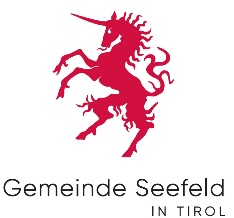 Gemeinde SeefeldVeranstaltungsanmeldungGemeinde SeefeldVeranstaltungsanmeldungGemeinde SeefeldVeranstaltungsanmeldungGemeinde Seefeld Veranstaltungsmeldung für natürliche Personen. Veranstaltungsmeldung für natürliche Personen. Veranstaltungsmeldung für natürliche Personen. Veranstaltungsmeldung für natürliche Personen.Nachname:Vorname:Geburtsdatum:Geburtsort:Staatsangehörigkeit:Anschrift:Telefon:E-Mail-Adresse: Veranstaltungsmeldung für juristische Personen oder Vereine. Veranstaltungsmeldung für juristische Personen oder Vereine. Veranstaltungsmeldung für juristische Personen oder Vereine. Veranstaltungsmeldung für juristische Personen oder Vereine. Ansuchen zur Förderung von Veranstaltungen von Vereinen. Die Richtlinien zur Vereinsförderung und zur Vereinsveranstaltungsförderung werden mit der Unterschrift zu Kenntnis genommen und akzeptiert. Ansuchen zur Förderung von Veranstaltungen von Vereinen. Die Richtlinien zur Vereinsförderung und zur Vereinsveranstaltungsförderung werden mit der Unterschrift zu Kenntnis genommen und akzeptiert. Ansuchen zur Förderung von Veranstaltungen von Vereinen. Die Richtlinien zur Vereinsförderung und zur Vereinsveranstaltungsförderung werden mit der Unterschrift zu Kenntnis genommen und akzeptiert. Ansuchen zur Förderung von Veranstaltungen von Vereinen. Die Richtlinien zur Vereinsförderung und zur Vereinsveranstaltungsförderung werden mit der Unterschrift zu Kenntnis genommen und akzeptiert.Bei Antrag auf Vereinsveranstaltungsförderung Bekanntgabe der Bankverbindung:Kontobezeichnung: IBAN: Bei Antrag auf Vereinsveranstaltungsförderung Bekanntgabe der Bankverbindung:Kontobezeichnung: IBAN: Bei Antrag auf Vereinsveranstaltungsförderung Bekanntgabe der Bankverbindung:Kontobezeichnung: IBAN: Bei Antrag auf Vereinsveranstaltungsförderung Bekanntgabe der Bankverbindung:Kontobezeichnung: IBAN: Firmen- oder Vereinsname:FN-Nummer od. ZVR-Zahl:Anschrift:Anschrift:Telefon:Telefon:E-Mail-Adresse:E-Mail-Adresse:Veranstaltungsname: Veranstaltungsname: Veranstaltungsname: Veranstaltungsname:  Die Veranstaltung findet das erste Mal in dieser Form statt. Die Veranstaltung findet das erste Mal in dieser Form statt. Die Veranstaltung findet das erste Mal in dieser Form statt. Die Veranstaltung findet das erste Mal in dieser Form statt. Es ist geplant, dass die Veranstaltung in den nächsten Jahren fortgeführt wird. Es ist geplant, dass die Veranstaltung in den nächsten Jahren fortgeführt wird. Es ist geplant, dass die Veranstaltung in den nächsten Jahren fortgeführt wird. Es ist geplant, dass die Veranstaltung in den nächsten Jahren fortgeführt wird.Veranstaltung (Bezeichnung, Art der Veranstaltung, Programmablauf):Veranstaltung (Bezeichnung, Art der Veranstaltung, Programmablauf):Veranstaltung (Bezeichnung, Art der Veranstaltung, Programmablauf):Veranstaltung (Bezeichnung, Art der Veranstaltung, Programmablauf):Datum Veranstaltungsbeginn:Datum Veranstaltungsende:Uhrzeit Beginn:Uhrzeit Ende:Veranstaltungsort (inkl. Adresse):Veranstaltungsort (inkl. Adresse):Veranstaltungsort (inkl. Adresse):Veranstaltungsort (inkl. Adresse): Der Schirm der Gemeinde wird am Veranstaltungsort benötigt. Der Schirm der Gemeinde wird am Veranstaltungsort benötigt. Der Schirm der Gemeinde wird am Veranstaltungsort benötigt. Der Schirm der Gemeinde wird am Veranstaltungsort benötigt. Strom am Veranstaltungsort wird benötigt Strom am Veranstaltungsort wird benötigt Strom am Veranstaltungsort wird benötigt Strom am Veranstaltungsort wird benötigtDatum und Unterschrift des Antragstellers(Als unterzeichnender nehme ich die Richtlinien zur Vereinsförderung und Vereinsveranstaltungsförderung der Gemeinde Seefeld zur Kenntnis.)Datum und Unterschrift des Antragstellers(Als unterzeichnender nehme ich die Richtlinien zur Vereinsförderung und Vereinsveranstaltungsförderung der Gemeinde Seefeld zur Kenntnis.)Datum und Unterschrift des Antragstellers(Als unterzeichnender nehme ich die Richtlinien zur Vereinsförderung und Vereinsveranstaltungsförderung der Gemeinde Seefeld zur Kenntnis.)Datum und Unterschrift des Antragstellers(Als unterzeichnender nehme ich die Richtlinien zur Vereinsförderung und Vereinsveranstaltungsförderung der Gemeinde Seefeld zur Kenntnis.)Aufsichtsperson/Ansprechpartner vor OrtAufsichtsperson/Ansprechpartner vor OrtAufsichtsperson/Ansprechpartner vor OrtAufsichtsperson/Ansprechpartner vor OrtNachname:Vorname:Geburtsdatum:Geburtsort:Staatsangehörigkeit:Anschrift:Telefon:E-Mail-Adresse:Angaben zur Veranstaltung(bitte zutreffendes ankreuzen)Angaben zur Veranstaltung(bitte zutreffendes ankreuzen)Angaben zur Veranstaltung(bitte zutreffendes ankreuzen)Angaben zur Veranstaltung(bitte zutreffendes ankreuzen)Anzahl der erwarteten Besucher/Teilnehmer:Anzahl der erwarteten Besucher/Teilnehmer:Anzahl der max. möglichen Besucher/Teilnehmer:Anzahl der max. möglichen Besucher/Teilnehmer: Eintritt Eintritt Freiw. Spenden Freiw. Spenden Freier Eintritt Freier Eintritt Mechanische Musik Mechanische Musik Livemusik Livemusik Pyrotechnische Artikel Pyrotechnische Artikel Offenes Feuer Offenes Feuer Offenes Feuer Offenes Feuer Bühne / Größe:  Bühne / Größe:  Bühne / Größe:  Bühne / Größe:  Zelte (ab 100m²) / Größe:  Zelte (ab 100m²) / Größe:  Zelte (ab 100m²) / Größe:  Zelte (ab 100m²) / Größe:  Partyzelte / Anzahl:  / Größe:  Partyzelte / Anzahl:  / Größe:  Partyzelte / Anzahl:  / Größe:  Partyzelte / Anzahl:  / Größe: Anzahl Stehplätze: Anzahl Stehplätze: Anzahl Sitzplätze: Anzahl Sitzplätze:  Ausgabe von Speisen Ausgabe von Speisen Ausgabe von Speisen Ausgabe von Speisen Ausgaben von Getränken Ausgaben von Getränken Ausgaben von Getränken Ausgaben von Getränken Biertischgarnituren / Anzahl:  Biertischgarnituren / Anzahl:  Biertischgarnituren / Anzahl:  Biertischgarnituren / Anzahl:  Eigener Ordnerdienst / Anzahl:  Eigener Ordnerdienst / Anzahl:  Eigener Ordnerdienst / Anzahl:  Eigener Ordnerdienst / Anzahl:  Ordnerdienst durch eine Firma, welche:  Ordnerdienst durch eine Firma, welche:  Ordnerdienst durch eine Firma, welche:  Ordnerdienst durch eine Firma, welche: Anzahl der Ordner: Anzahl der Ordner: Anzahl der Ordner: Anzahl der Ordner:  Sanitätsdienst, welcher:  Sanitätsdienst, welcher: Anzahl: Anzahl: Sonstiges:Sonstiges:Sonstiges:Sonstiges: